
Dzień Myśli Braterskiej
Hufca powiatu Trzebnickiego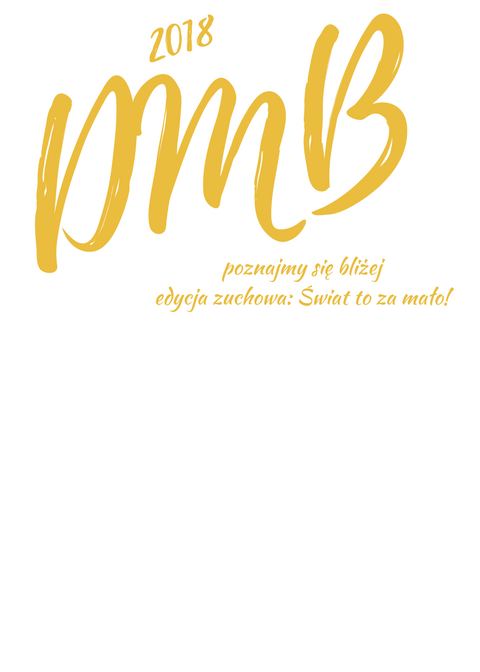 KARTA ZGŁOSZENIANazwa drużyny/ patrolu:Imię i nazwisko opiekuna:Numer telefonu opiekuna:Liczba uczestników:L.p.ImięNazwiskoPion (Z/H/HS/W)